Yrkesintroduktion - En ny väg till jobb för ungdomar till Mora kommunTexten nedan är hämtad från Arbetsförmedlingens hemsida:http://www.arbetsformedlingen.se/For-arbetsgivare/Arbetsgivarstod/Yrkesintroduktion---En-ny-vag-till-jobb-for-ungdomar-.htmlAnställ en ung person som saknar relevant yrkeserfarenhet eller varit utan arbete i minst tre månader. Om du samtidigt erbjuder handledning eller utbildning får du en ekonomisk ersättning, som motsvarar arbetsgivaravgiften (31,42 procent av utbetalad lön). Du får också stöd för handledning eller utbildning med 115 kr/dag (cirka 2500 kr/månad).Om yrkesintroduktionsanställning Anställningen är en kombination av arbete och handledning eller utbildning. Du som arbetsgivarebetalar för den arbetade tiden står för handledningen eller utbildningentar fram en handlednings- eller utbildningsplan.Anställ en person som är 15-24 år på hel- eller deltid minst 75 %, 6 - 12 månader. Anställningen ska innehålla minst 15 % handledning eller utbildning. Mora kommuns intresseorganisation, Sveriges kommuner och landsting, SKL, driver satsningen ”Sveriges Viktigaste Jobb” som syftar till att öka kunskapen om och intresset för jobben i Välfärdssektorn. Välfärdssektorn behöver rekrytera över 420 000 nya medarbetare mellan 2010 och 2020. Yrkesintroduktionsanställningar kan vara ett sätt att nå det målet.Kristdemokraterna vill därför:Att Mora kommun inför yrkesintroduktionsanställningarBirgitta Sacrédeus  (KD)                      Göran Aronsson (KD)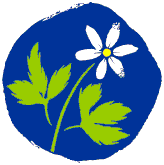 140215Kristdemokraterna